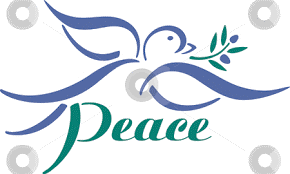 14th Annual NW Peace Walkers will be visiting Olympia Monday July 30thJoin the Olympia Coalition to Abolish Nuclear Weapons in welcoming themas they walk from Eugene Oregon to Trident & Ground Zero to Commemorate Hiroshima & Nagasaki and strive for a Peaceful World for all.Learn about their travels, why they are doing this & how you might get involved.Enjoy refreshments provided (Bring finger food to share if you can)7- 8:30 pmTraditions Café – 5th & Water St. OlympiaQuestions details – (360) 491- 9093    